Topic/Skill Definition/TipsExample1. Tree DiagramsTree diagrams show all the possible outcomes of an event and calculate their probabilities.All branches must add up to 1 when adding downwards.This is because the probability of something not happening is 1 minus the probability that it does happen.Multiply going across a tree diagram.Add going down a tree diagram.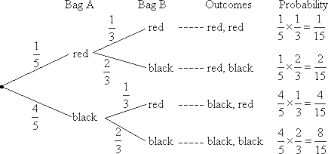 2. Independent EventsThe outcome of a previous event does not influence/affect the outcome of a second event.An example of independent events could be replacing a counter in a bag after picking it.3. Dependent EventsThe outcome of a previous event does influence/affect the outcome of a second event.An example of dependent events could be not replacing a counter in a bag after picking it.‘Without replacement’4. Probability NotationP(A) refers to the probability that event A will occur.P(A’) refers to the probability that event A will not occur.P(A B) refers to the probability that event A or B or both will occur.P(A B) refers to the probability that both events A and B will occur.P(Red Queen) refers to the probability of picking a Red Queen from a pack of cards.P(Blue’) refers to the probability that you do not pick Blue.P(Blonde  Right Handed) refers to the probability that you pick someone who is Blonde or Right Handed or both.P(Blonde  Right Handed) refers to the probability that you pick someone who is both Blonde and Right Handed.5. Venn DiagramsA Venn Diagram shows the relationship between a group of different things and how they overlap.You may be asked to shade Venn Diagrams as shown below and to the right.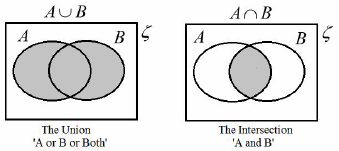 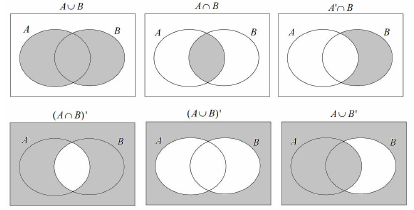 6. Venn Diagram Notation means ‘element of a set’ (a value in the set){ } means the collection of values in the set.means the ‘universal set’ (all the values to consider in the question)A’ means ‘not in set A’ (called complement)A B means ‘A or B or both’ (called Union)A B means ‘A and B (called Intersection)Set A is the even numbers less than 10.A = {2, 4, 6, 8}Set B is the prime numbers less than 10.B = {2, 3, 5, 7}A B = {2, 3, 4, 5, 6, 7, 8}A B = {2} 7. AND rule for ProbabilityWhen two events, A and B, are independent:What is the probability of rolling a 4 and flipping a Tails?8. OR rule for ProbabilityWhen two events, A and B, are mutually exclusive:What is the probability of rolling a 2 or rolling a 5?9. Conditional ProbabilityThe probability of an event A happening, given that event B has already happened.With conditional probability, check if the numbers on the second branches of a tree diagram changes. For example, if you have 4 red beads in a bag of 9 beads and pick a red bead on the first pick, then there will be 3 red beads left out of 8 beads on the second pick.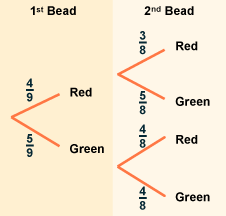 